       Église Saint-Joseph25 novembre 2018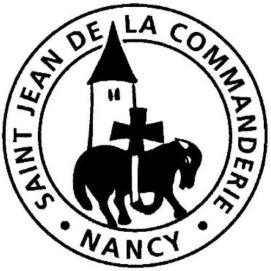 Christ Roi  BPour rendre témoignage à la véritéLorsque Jésus répond à Pilate « Mon Royaume n’est pas de ce monde », il nous renvoie à la prédiction de Daniel qui annonce une royauté du Fils de l’homme pour l’éternité, ainsi qu’à St Jean qui proclame le Royaume de grâce et de paix apporté par Jésus-Christ, « souverain de l’univers ».CHANT D’ENTRÉEPar la musique et par nos voixLouange à Dieu, Très-Haut Seigneur, pour la beauté de ses exploits :Par la musique et par nos voix, louange à lui dans les hauteurs !Louange à lui, puissance, honneur, pour les actions de son amour ;Au son du cor et du tambour, louange à lui pour sa grandeur !Tout vient de lui, tout est pour lui ! Harpes, cithares, louez-le.Cordes et flûtes, chantez-le ; que tout vivant le glorifie.1ère Lecture : Dn 7, 13-14Alors qu’on attendait en Israël un sauveur très humain, le prophète Daniel rapporte une vision dans laquelle un être humain reçoit les signes de la puissance royale de Dieu. Jésus s’identifiera au Fils de l’homme tel qu’il apparaît dans ce passage.Psaume 92Jésus-Christ, Seigneur, tu règnes dans la gloire.Le Seigneur est roi ;Il s’est vêtu de magnificence,Le Seigneur a revêtu sa force.Et la terre tient bon, inébranlable ;Dès l’origine ton trône tient bon,Depuis toujours, tu es.Tes volontés sont vraiment immuables :La sainteté emplit ta maison,Seigneur, pour la suite des temps.2ème Lecture : Ap 1, 5-8St Jean écrit le livre de l’Apocalypse pour indiquer quelle est la perspective de notre histoire. À la fin des temps, Dieu se révélera dans toute sa puissance et ainsi se manifestera l’accomplissement du salut du monde.Évangile : Jn 18, 33b-37Alléluia. Alléluia.	Béni soit celui qui vient au nom du Seigneur !	Béni soit le Règne qui vient,	celui de David, notre père.Alléluia.PRIÈRE DES FIDÈLESLe Christ veut apporter un règne de paix et de vie à tous les hommes : implorons sa miséricorde.Seigneur, tu as commandé à tes apôtres d’être les serviteurs les uns des autres. Nous te prions pour ton Église et pour ceux qui la gouvernent : qu’ils n’oublient jamais qu’ils doivent être au service de tous et surtout des plus petits. R/R/	Jésus, sauveur du monde, écoute et prends pitié.Seigneur, tu as répondu à Pilate que ton royaume n’était pas de ce monde. Nous te prions d’inspirer les responsables politiques afin qu’ils gouvernent selon ton cœur dans un esprit de justice. R/Seigneur, tu as désigné les enfants comme modèle pour entrer dans le Royaume des cieux. Nous te prions pour ceux qui sont victimes de pouvoirs pervertis au travail, en famille ou au milieu des guerres. Envoie-leur des artisans de paix. R/Seigneur Jésus, tu aimes notre monde malgré le mal qui l’atteint. Écoute nos prières et intercède pour nous auprès du Père, toi qui vis avec dans la communion du Saint-Esprit, maintenant et pour les siècles des siècles. – Amen. COMMUNIONEn mémoire du Seigneur   D 304-11.	En mémoire du Seigneur qui nous a rompu le pain, En mémoire du Seigneur, nous serons le pain rompu,R/	Pour un monde nouveau, pour un monde d’amour. Et que viennent les jours de justice et de paix !2.	En mémoire du Seigneur qui nous a donné son sang, 	En mémoire du Seigneur, nous serons le sang versé4. 	En mémoire du Seigneur, tout le pain soit partagé, En mémoire du Seigneur, tous les pauvres soient comblésENVOIJe veux te louerJe veux te louer, ô mon Dieu ; à ton nom, élever les mains.Je veux te bénir, t’adorer, te chanter ; ô mon Dieu, éternel est ton amour !Dans le temple très saint de ta gloire, ô Seigneur, je te contemplerai.     Je verrai ta puissance infinie : ô mon Dieu, éternel est ton amour !Que te rendre, ô Seigneur, mon Sauveur, pour le bien que tu as fait pour moi ?      En tout temps, en tout lieu, je dirai : ô mon Dieu, éternel est ton amour !Je tiendrai mes promesses envers toi, devant tous, j’annoncerai ton Nom.Que ma vie tout entière te loue : ô mon Dieu, éternel est ton amour !Il est le centre del’histoire du monde…C’est luiqui doit venir,qui sera notre jugeet, nous en avons la confiance,notre vie plénière.Saint Paul VI (1897-1978)